Premere questo tastoPerCTRL+C (o CTRL+INS)Copiare l'elemento selezionatoCTRL+XTagliare l'elemento selezionatoCTRL+V (o MAIUSC+INS)Incollare l'elemento selezionatoCTRL+ZAnnullare un'operazioneALT+TABSpostarsi tra le app aperte, eccetto le app desktopALT+F4Chiudere l'elemento attivo o uscire dall'app attivaTasto logo Windows  +L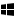 Bloccare il PC o cambiare contattoTasto logo Windows  +DMostrare e nascondere il desktopTasto logo Windows +iniziare a digitareEseguire ricerche nel PCCTRL+più (+) o CTRL+meno (-)Ingrandire o ridurre la visualizzazione di molti elementi, quali le app aggiunte alla schermata StartCTRL+rotellina di scorrimentoIngrandire o ridurre la visualizzazione di molti elementi, quali le app aggiunte alla schermata StartTasto logo Windows +CAprire gli accessiIn un'app, aprire i comandi per l'appTasto logo Windows +FAprire l'accesso Cerca per cercare fileTasto logo Windows +HAprire l'accesso CondividiTasto logo Windows +IAprire l'accesso ImpostazioniTasto logo Windows +KAprire l'accesso DispositiviTasto logo Windows +OBloccare l'orientamento dello schermo, verticale o orizzontaleTasto logo Windows +QAprire l'accesso alla ricerca per eseguire una ricerca globale o in un'app aperta (se l'app supporta questo tipo di ricerca)Tasto logo Windows  +SAprire l'accesso alla ricerca per eseguire ricerche in Windows e nel WebTasto logo Windows +WAprire l'accesso Cerca per cercare impostazioniTasto logo Windows +BARRA SPAZIATRICECambiare la lingua di input e il layout della tastieraTasto logo Windows +CTRL+BARRA SPAZIATRICEModificare un input precedentemente selezionatoTasto logo Windows +TABSelezionare una alla volta le app usate di recente (ad eccezione delle app desktop)Tasto logo Windows +CTRL+TABSelezionare una alla volta le app usate di recente (ad eccezione delle app desktop)Tasto logo Windows +MAIUSC+TABSelezionare una alla volta le app usate di recente (ad eccezione delle app desktop) in ordine inversoTasto logo Windows +MAIUSC+PUNTO (.)Ancorare un'app sulla sinistraTasto logo Windows +PUNTO (.)Selezionare una alla volta le app aperteESCInterrompere o chiudere l'attività correntePremere questo tastoPerF1Visualizzare la GuidaF2Rinominare l'elemento selezionatoF3Cercare un file o una cartellaF4Visualizzare l'elenco della barra degli indirizzi in Esplora fileF5Aggiornare la finestra attivaF6Passare da un elemento a un altro in una finestra o sul desktopF10Attivare la barra dei menu nell'app attivaALT+F4Chiudere l'elemento attivo o uscire dall'app attivaALT+ESCPassare da un elemento a un altro nell'ordine in cui sono stati apertiALT+lettera sottolineataEseguire il comando per la lettera in questioneALT+INVIOVisualizzare le proprietà dell'elemento selezionatoALT+BARRA SPAZIATRICEVisualizzare il menu di scelta rapida per la finestra attivaALT+freccia SINISTRATornare indietroALT+freccia DESTRAInoltrareALT+PGSUSpostarsi indietro di una schermataALT+PGGIÙSpostarsi avanti di una schermataALT+TABSpostarsi tra le app aperte, eccetto le app desktopCTRL+F4Chiudere il documento attivo nelle app che consentono di avere più documenti aperti contemporaneamenteCTRL+ASelezionare tutti gli elementi in un documento o una finestraCTRL+C (o CTRL+INS)Copiare l'elemento selezionatoCTRL+D (o CANC)Eliminare l'elemento selezionato e spostarlo nel CestinoCTRL+R (o F5)Aggiornare la finestra attivaCTRL+V (o MAIUSC+INS)Incollare l'elemento selezionatoCTRL+XTagliare l'elemento selezionatoCTRL+YEseguire di nuovo un'operazioneCTRL+ZAnnullare un'operazioneCTRL+più (+) o CTRL+meno (-)Ingrandire o ridurre la visualizzazione di molti elementi, quali le app aggiunte alla schermata StartCTRL+rotellina di scorrimento del mouseModificare le dimensioni delle icone del desktop o ingrandire/ridurre la visualizzazione di molti elementi, quali le app aggiunte alla schermata StartCTRL+freccia DESTRASpostare il cursore all'inizio della parola successivaCTRL+freccia SINISTRASpostare il cursore all'inizio della parola precedenteCTRL+freccia GIÙSpostare il cursore all'inizio del paragrafo successivoCTRL+Freccia SUSpostare il cursore all'inizio del paragrafo precedenteCTRL+ALT+TABUtilizzare i tasti di direzione per spostarsi tra tutte le app aperteCTRL+tasto di direzione (per spostare un elemento)+Barra spaziatriceSelezionare più elementi singoli in una finestra o sul desktopCTRL+MAIUSC con un tasto di direzioneSelezionare un blocco di testoCTRL+ESCAprire la schermata StartCTRL+MAIUSC+ESCAprire Gestione attivitàCTRL+MAIUSCCambiare il layout di tastiera quando ne sono disponibili diversiCTRL+BARRA SPAZIATRICEAttivare o disattivare Input Method Editor (IME) in cineseMAIUSC+F10Visualizzare il menu di scelta rapida per l'elemento selezionatoMAIUSC con un tasto di direzioneSelezionare più di un elemento in una finestra o sul desktop oppure selezionare testo all'interno di un documentoMAIUSC+CANCEliminare l'elemento selezionato senza spostarlo nel CestinoFreccia destraAprire il menu successivo a destra o aprire un sottomenuFreccia sinistraAprire il menu successivo a sinistra o chiudere un sottomenuTasto logo Windows  +F1Aprire Guida e supporto tecnico di WindowsTasto logo Windows Mostrare o nascondere la schermata StartTasto logo Windows  +BImpostare lo stato attivo per l'area di notificaTasto logo Windows  +CAprire gli accessiTasto logo Windows  +DMostrare e nascondere il desktopTasto logo Windows  +EAprire Esplora fileTasto logo Windows  +FAprire il pulsante di accesso rapido Cerca e cercare fileTasto logo Windows  +HAprire l'accesso CondividiTasto logo Windows  +IAprire l'accesso ImpostazioniTasto logo Windows  +KAprire l'accesso DispositiviTasto logo Windows  +LBloccare il PC o cambiare contattoTasto logo Windows  +MRidurre a icona tutte le finestreTasto logo Windows  +OBloccare l'orientamento del dispositivoTasto logo Windows  +PScegliere una modalità di visualizzazione della presentazioneTasto logo Windows  +QAprire l'accesso alla ricerca per eseguire ricerche ovunque o all'interno dell'app aperta (se l'app supporta questo tipo di ricerca)Tasto logo Windows  +RAprire la finestra di dialogo EseguiTasto logo Windows  +SAprire l'accesso alla ricerca per eseguire ricerche in Windows e nel WebTasto logo Windows  +TPassare da un'app all'altra sulla barra delle applicazioniTasto logo Windows  +UAprire Centro accessibilitàTasto logo Windows  +VPassare da una notifica all'altraTasto logo Windows  +MAIUSC+VPassare da una notifica all'altra in ordine inversoTasto logo Windows  +WAprire l'accesso Cerca e cercare impostazioniTasto logo Windows  +XAprire il menu dei collegamenti rapidiTasto logo Windows  +ZMostrare i comandi disponibili nell'appNotaPer visualizzare alcune impostazioni e opzioni, è inoltre possibile passare all'accesso alle impostazioni quando l'app è aperta.Tasto logo Windows  +,Visualizzare temporaneamente il desktopTasto logo Windows  +PAUSAVisualizzare la finestra di dialogo Proprietà del sistemaTasto logo Windows  +CTRL+FCercare PC in una reteTasto logo Windows  +MAIUSC+MRipristinare le finestre ridotte a icona sul desktopTasto logo Windows  +numeroAprire il desktop e avviare l'app aggiunta alla barra delle applicazioni nella posizione indicata dal numero. Se l'app è già in esecuzione, si passerà a tale app.Tasto logo Windows  +MAIUSC+numeroAprire il desktop e avviare una nuova istanza dell'app aggiunta alla barra delle applicazioni nella posizione indicata dal numeroTasto logo Windows  +CTRL+numeroAprire il desktop e passare all'ultima finestra attiva dell'app aggiunta alla barra delle applicazioni nella posizione indicata dal numeroTasto logo Windows  +ALT+numeroAprire il desktop e aprire la Jump List per l'app aggiunta alla barra delle applicazioni nella posizione indicata dal numeroTasto logo Windows  +CTRL+MAIUSC+numeroAprire il desktop e aprire come amministratore una nuova istanza dell'app nella posizione indicata sulla barra delle applicazioniTasto logo Windows  +TABSelezionare una alla volta le app usate di recente (ad eccezione delle app desktop)Tasto logo Windows  +CTRL+TABSelezionare una alla volta le app usate di recente (ad eccezione delle app desktop)Tasto logo Windows  +MAIUSC+TABSelezionare una alla volta le app usate di recente (ad eccezione delle app desktop) in ordine inversoTasto logo Windows  +CTRL+BPassare all'app per cui è stato visualizzato un messaggio nell'area di notificaTasto logo Windows  +freccia SUIngrandire la finestraTasto logo Windows  +freccia GIÙRimuovere l'app corrente dallo schermo o ridurre a icona la finestra del desktopTasto logo Windows  +freccia SINISTRAIngrandire la finestra dell'app o del desktop sul lato sinistro dello schermoTasto logo Windows  +freccia DESTRAIngrandire la finestra dell'app o del desktop sul lato destro dello schermoTasto logo Windows  +HOMERidurre a icona tutte le finestre del desktop tranne quella attiva (ripristinare tutte le finestre se premuti di nuovo)Tasto logo Windows  +MAIUSC+freccia SUAllungare la finestra del desktop verso la parte superiore e inferiore dello schermoTasto logo Windows  +MAIUSC+freccia GIÙRipristinare/ridurre a icona le finestre attive del desktop in verticale, mantenendo invariata la larghezzaTasto logo Windows  +MAIUSC+freccia SINISTRA o DESTRASpostare un'app o una finestra sul desktop da un monitor a un altroTasto logo Windows  +BARRA SPAZIATRICECambiare la lingua di input e il layout della tastieraTasto logo Windows  +CTRL+BARRA SPAZIATRICEModificare un input precedentemente selezionatoTasto logo Windows  +INVIOAprire l'Assistente vocaleTasto logo Windows  +MAIUSC+PUNTO (.)Selezionare una alla volta le app aperteTasto logo Windows  +PUNTO (.)Selezionare una alla volta le app aperteTasto logo Windows  +/Avviare la riconversione IMETasto logo Windows  +ALT+INVIOApri WindowsMedia CenterTasto logo Windows  +più (+) o meno (-)Eseguire lo zoom avanti o indietro tramite la Lente di ingrandimentoTasto logo Windows  +ESCChiudere la Lente di ingrandimentoCTRL+TABPassare alle schede successiveCTRL+MAIUSC+TABTornare alle schede precedentiCTRL+numero (da 1 a 9)Passare all'ennesima schedaTABPassare alle opzioni successiveMAIUSC+TABTornare alle opzioni precedentiALT+lettera sottolineataEseguire il comando o selezionare l'opzione associata a tale letteraBARRA SPAZIATRICESelezionare o deselezionare la casella di controllo se l'opzione attiva è una casella di controlloBACKSPACEAprire la cartella di livello superiore rispetto a quella selezionata nella finestra di dialogo Salva con nome o ApriALT+DSelezionare la barra degli indirizziCTRL+ESelezionare la casella di ricercaCTRL+FSelezionare la casella di ricercaCTRL+NAprire una nuova finestraCTRL+WChiudere la finestra visualizzataCTRL+rotellina di scorrimento del mouseModificare le dimensioni e l'aspetto delle icone dei file e delle cartelleCTRL+MAIUSC+EVisualizzare tutte le sottocartelle della cartella selezionataCTRL+MAIUSC+NCreare una nuova cartellaBLOC NUM+asterisco (*)Visualizzare tutte le sottocartelle della cartella selezionataBLOC NUM+più (+)Visualizzare il contenuto della cartella selezionataBLOC NUM+meno (-)Comprimere la cartella selezionataALT+PVisualizzare il riquadro di anteprimaALT+INVIOAprire la finestra di dialogo Proprietà per l'elemento selezionatoALT+freccia DESTRAVisualizzare la cartella successivaALT+freccia SUVisualizzare la cartella in cui si trova la cartella correnteALT+freccia SINISTRAVisualizzare la cartella precedenteBACKSPACEVisualizzare la cartella precedenteFreccia destraVisualizzare la selezione corrente se è compressa oppure selezionare la prima sottocartellaFreccia sinistraComprimere la selezione corrente se è espansa oppure selezionare la cartella in cui si trova la cartella correnteMAIUSC+clic su un pulsante della barra delle applicazioniAprire un'app o accedere rapidamente a un'altra istanza dell'appCTRL+MAIUSC+clic su un pulsante della barra delle applicazioniAprire un'app come amministratoreMAIUSC+clic con il pulsante destro del mouse su un pulsante della barra delle applicazioniVisualizzare il menu Finestra relativo all'appMAIUSC+clic con il pulsante destro del mouse su uno dei pulsanti raggruppati della barra delle applicazioniVisualizzare il menu Finestra relativo al gruppoCTRL+clic su uno dei pulsanti raggruppati della barra delle applicazioniPassare da una finestra all'altra del gruppoMAIUSC di destra per otto secondiAttivare o disattivare Filtro tastiALT di sinistra+MAIUSC di sinistra+STAMPAttivare o disattivare Contrasto elevatoALT di sinistra+MAIUSC di sinistra+BLOC NUMAttivare o disattivare Controllo puntatoreMAIUSC cinque volteAttivare o disattivare Tasti permanentiBLOC NUM per cinque secondiAttivare o disattivare Segnali acusticiTasto logo Windows  +UAprire Centro accessibilitàBARRA SPAZIATRICE o INVIOAttivare l'elemento correnteTAB e tasti di direzioneSpostarsi nello schermoCTRLInterrompere la letturaBLOC MAIUSC+DLeggere l'elementoBLOC MAIUSC+MIniziare la letturaBLOC MAIUSC+HLeggere il documentoBLOC MAIUSC+VRipetere la fraseBLOC MAIUSC+WLeggere la finestraBLOC MAIUSC+PGSU o PGGIÙAumentare o diminuire il volume della voceBLOC MAIUSC+più (+) o meno (-)Aumentare o diminuire la velocità della voceBLOC MAIUSC+BARRA SPAZIATRICEEseguire l'azione predefinitaBLOC MAIUSC+FRECCIA SINISTRA o DESTRAPassa all'elemento precedente o successivoBLOC MAIUSC+F2Mostrare i comandi per l'elemento correnteBLOC MAIUSC premuto due volte in rapida successioneAttivare o disattivare BLOC MAIUSCBLOC MAIUSC+ESCChiudere l'Assistente vocaleALT+PGSUPassare da un'app all'altra da sinistra verso destraALT+PGGIÙPassare da un'app all'altra da destra verso sinistraALT+INSPassare da un'app all'altra secondo l'ordine in cui sono state avviateALT+HOMEVisualizzare la schermata StartCTRL+ALT+INTERRPassare alternativamente da una finestra allo schermo interoCTRL+ALT+FINEVisualizzare la finestra di dialogo Sicurezza di WindowsCTRL+ALT+HOMEIn modalità a schermo intero, attivare la barra di connessioneALT+CANCVisualizzare il menu di sistemaCTRL+ALT+meno (-) del tastierino numericoInserire una copia della finestra attiva all'interno del client negli Appunti di Terminal Server, con una funzionalità analoga a quella dei tasti ALT+STAMP in un PC localeCTRL+ALT+più (+) del tastierino numericoInserire una copia dell'intera area della finestra del client negli Appunti di Terminal Server, con una funzionalità analoga a quella del tasto STAMP in un PC localeCTRL+ALT+freccia DESTRASpostarsi al di fuori dei controlli di Desktop remoto su un controllo dell'app host, ad esempio un pulsante o una casella di testo Utile quando i controlli di Desktop remoto sono incorporati in un'altra app (host).CTRL+ALT+freccia SINISTRASpostarsi al di fuori dei controlli di Desktop remoto su un controllo dell'app host, ad esempio un pulsante o una casella di testo Utile quando i controlli di Desktop remoto sono incorporati in un'altra app (host).F3Spostare il cursore nella casella di ricercaF10Visualizzare il menu OpzioniHOMESpostarsi all'inizio di un argomentoFINESpostarsi alla fine di un argomentoALT+freccia SINISTRATornare all'argomento visualizzato in precedenzaALT+freccia DESTRAPassare all'argomento successivo già visualizzato in precedenzaALT+HOMEVisualizzare la home page della Guida e supporto tecnicoALT+AVisualizzare la pagina del servizio clientiALT+CVisualizzare il SommarioALT+NVisualizzare il menu Impostazioni di connessioneCTRL+FEseguire una ricerca nell'argomento correnteCTRL+PStampare un argomento